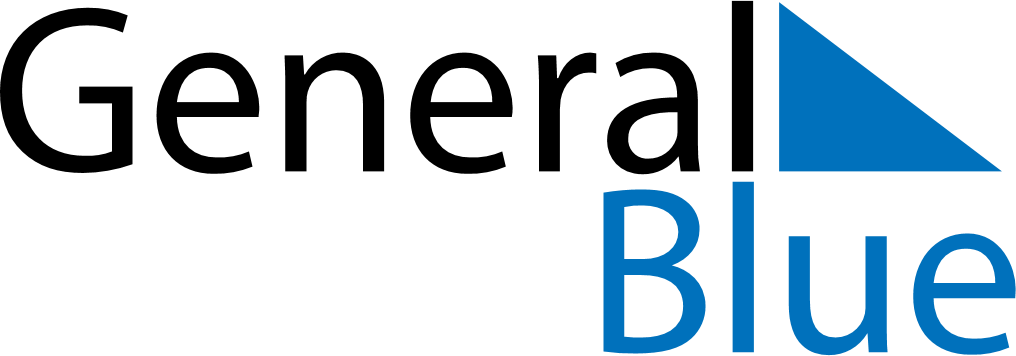 Weekly CalendarSeptember 2, 2024 - September 8, 2024Weekly CalendarSeptember 2, 2024 - September 8, 2024Weekly CalendarSeptember 2, 2024 - September 8, 2024Weekly CalendarSeptember 2, 2024 - September 8, 2024Weekly CalendarSeptember 2, 2024 - September 8, 2024Weekly CalendarSeptember 2, 2024 - September 8, 2024Weekly CalendarSeptember 2, 2024 - September 8, 2024MondaySep 02MondaySep 02TuesdaySep 03WednesdaySep 04ThursdaySep 05FridaySep 06SaturdaySep 07SundaySep 085 AM6 AM7 AM8 AM9 AM10 AM11 AM12 PM1 PM2 PM3 PM4 PM5 PM6 PM7 PM8 PM9 PM10 PM